INSTITUTION DATAFACULTY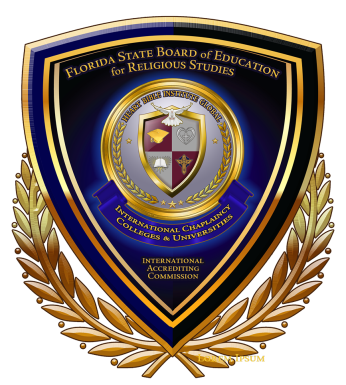 							PROFESSIONAL CREDENTIALSFACULTY MEMBERCOURSE TAUGHTDEREES HELDTYPE:LICENSE NUMBEREXP. DATE